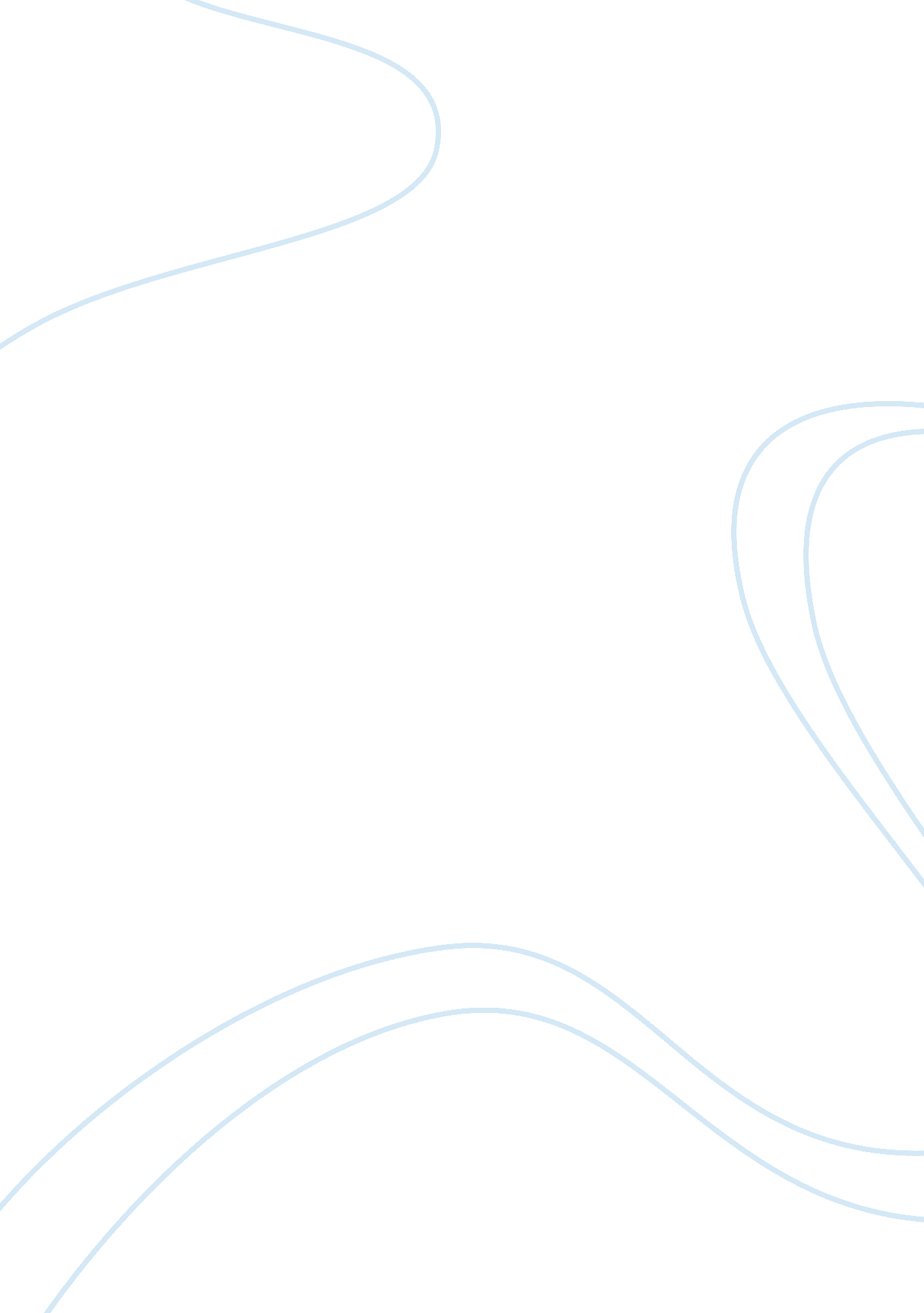 Will be providedEngineering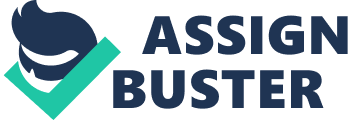 Tracking Gantt Charts Tracking Gantt charts machines facilitate proper monitoring of tasks in the communication arena. This garget has the ability to determine the amount of work the manager would perform at a specified time. The planner has the insight to forecast on the entire life of the project. This facility also has the power to determine the exact amount of the work pending at any given time of the execution of the plan. Finally, the device is very important for the supervisor because he/she gets a humble time in observing the progress of the work any time so long as the job is within the communication-tracking network. 
The task planner is responsible in preparing a simple and accurate task that is easy to interpret. The plan should be clear and precise right from baseline. The objectives of the task should be proper and definite from the onset of the, it would be easier for the managers to note any area of the weakness. Any duty in one way or the other must have its challenges so of the project. In the baselines are clear, it would be easier to notice loopholes. Once the challenge is on board, the project manager can easily amend it to suit the diversity in the implementation environment. 
The baseline will always remain essential in any plan because, should there be any alterations, the entire life of the work would have hiccups. Although the plan should be elastic to accommodate the changes in the environment, a careful study is of necessity because any slight change on the plan would affect the result of the project. The changes on the course of the action of the plan may inflate of deflate the cost of performing the project, depending on the nature of alterations. 